Witam Jeżyki!Piątkowy dzień jest dla większości dzieci przedłużeniem odpoczynku, ale może ktoś jednak chciałby wykonać w czasie wolnym zadanie wspólnie z rodzicami.Oto propozycja ćwiczenia, która uczy na czym polega kolejność, następstwo i czas oraz pobudza czynności myślowe u dzieci. Podajemy dziecku 4 wyrazy, które można ułożyć w kolejności – np.; z kategorii wzrost, waga, wiek, czas.  Podajemy te wyrazy w niewłaściwej kolejności, następnie prosimy, aby ułożyło we właściwej kolejności. Dziecko, które radzi sobie z odczytywaniem wyrazów może mieć napisane słowa natomiast dzieci młodsze mogą mieć ilustracje. Oto pomysły:Dorosły, niemowlę, dziecko, nastolatek (wiek) Sto, dziesięć, pięć, tysiąc (ilość) Kot, mysz, żyrafa, osioł (wielkość) Pszenica, chleb, ciasto, mąka (etapy) Dąb, drewno, mebel (etapy) Kamień, skała, piasek, góra (wielkość) Tydzień, godzina, dzień, rok (czas) Domek dla lalek, dom mieszkalny, wieżowiec (wielkość)A oto kolejna zabawa „Matematyka z kinderkami” rozwijająca umiejętność dodawania w zakresie 10. Trzeba wykorzystać pojemnik po jajkach, napisać cyfry w otworach a na pojemniczkach po kinderkach  lub na nakrętkach napisać działanie. Dziecko może rzucić dwa razy kostką i po dodaniu cyfr położyć działanie na właściwym miejscu.  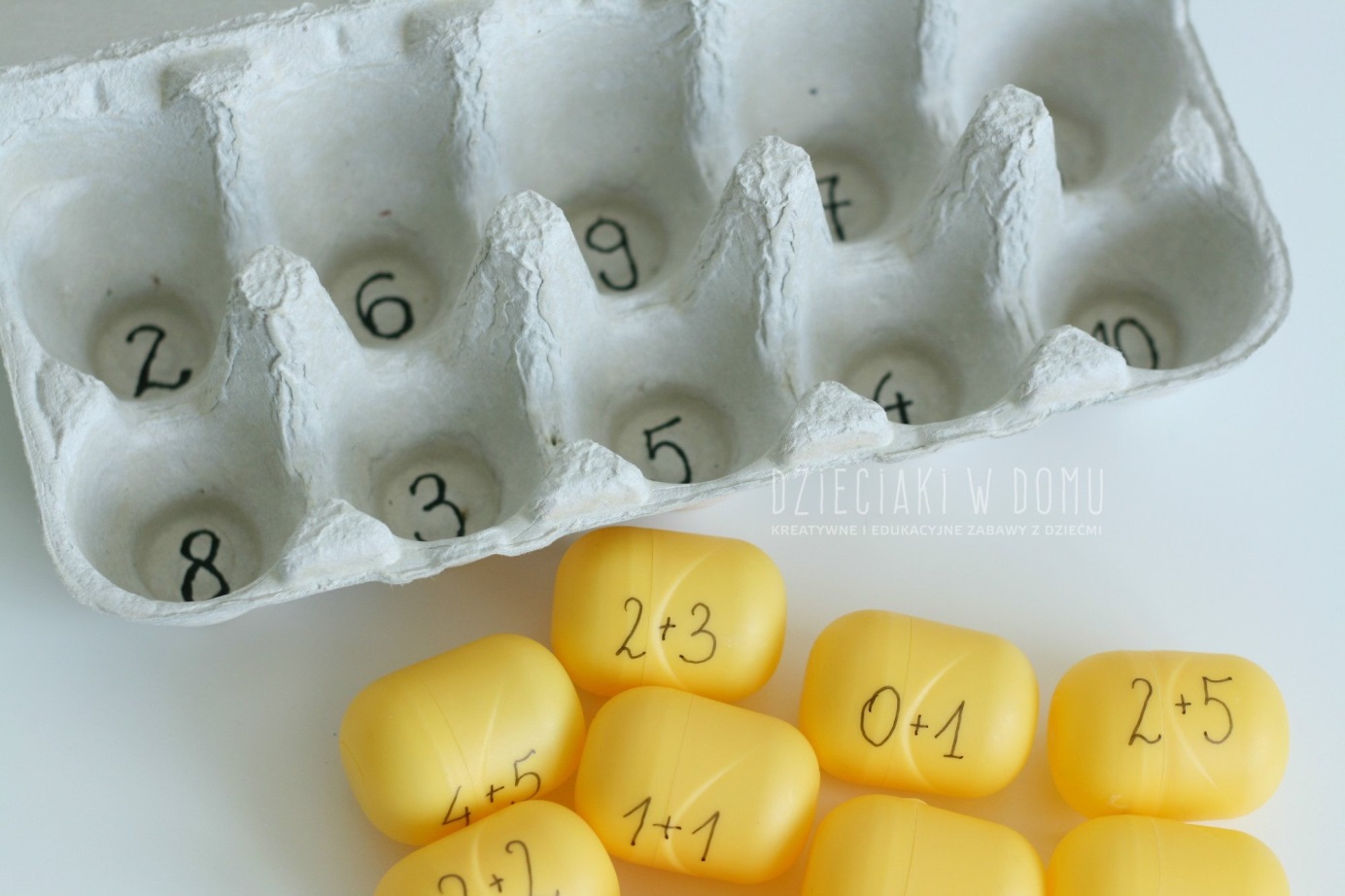  Pozdrawiam Serdecznie  Aneta Miciuk